Circ.n.159								Pimonte, 27/03/2024A tutti i docenti dell’ICA tutto il personale ATAAlla DSGAAl Sito WebAgli attiOggetto: “Bonus mamme 2024”, esonero contributivo fino a 3 mila euro per le lavoratrici madri della scuola: dal 27 marzo domande online. Si porta a conoscenza che La legge di bilancio 2024 ha introdotto a favore delle lavoratrici madri una misura (c.d. “bonus mamme”) che consente un esonero della contribuzione previdenziale, fino a un massimo di 3000 euro annui (art.1 commi da 180 a 182 della L. n. 213/2013).In particolare, l’articolo 1, comma 180 riconosce l’esonero alle lavoratrici madri di tre o più figli, con rapporto di lavoro dipendente a tempo indeterminato, per i periodi di paga dal 1° gennaio 2024 al 31 dicembre 2026 e fino al mese di compimento del diciottesimo anno di età del figlio più piccolo. In via sperimentale, il successivo comma 181 riconosce il medesimo esonero anche alle lavoratrici madri di due figli, con rapporto di lavoro dipendente a tempo indeterminato, per i periodi di paga dal 1° gennaio 2024 al 31 dicembre 2024 e fino al mese del compimento del decimo anno di età del figlio più piccolo.Al fine di agevolare l’accesso il Ministero dell’Istruzione e del Merito mette a disposizione del personale scolastico (dirigenti scolastici, personale docente ed educativo e personale ATA) un applicativo informatico, accessibile dal SIDI dedicato mediante il quale le lavoratrici madri potranno comunicare la volontà di beneficiare della misura in maniera semplificata dal 27 marzo sino all’8 aprile 2024 e verificare la sussistenza dei requisiti che determinano il diritto al beneficio.In allegato la Nota del MIM prot. n. 0002244 del 26/03/2024 in cui si riportano le indicazioni per presentare l’istanza nell’area riservata.Si allega Nota del MIM prot. n. 0002244 del 26/03/2024La Dirigente ScolasticaAdele PortaLa firma autografa è omessa ai sensi dell’art. 3, c.2, D.Lgs. 39/1993ISTITUTO COMPRENSIVO STATALE“Paride Del Pozzo” Via S. Spirito, 6 - PIMONTE (NA) - C.A.P.: 80050 - Tel: 0818792130 –  Fax: 0818749957 NAIC86400X@istruzione.it - http://www.icsdelpozzo.edu.itPEC: NAIC86400X@pec.istruzione.itC.MEC. NAIC86400X                                                      C.F. 82008870634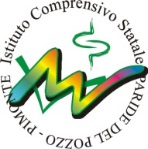 